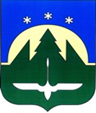 Городской округ Ханты-МансийскХанты-Мансийского автономного округа – ЮгрыДУМА ГОРОДА ХАНТЫ-МАНСИЙСКАРЕШЕНИЕ№ 234-VII РД		                                                         Принято									  26 января 2024 годаО деятельности Счетной палаты города Ханты-Мансийска
за 2023 год	Заслушав информацию председателя Счетной палаты города
Ханты-Мансийска о деятельности Счетной палаты города Ханты-Мансийска                    за 2023 год, на основании части 3 статьи 3 и статьи 19 Федерального закона                       от 07.02.2011 № 6-ФЗ «Об общих принципах организации и деятельности контрольно-счетных органов субъектов Российской Федерации и муниципальных образований», руководствуясь частью 1 статьи 69 Устава города                              Ханты-Мансийска, Дума города Ханты-Мансийска РЕШИЛА:1. Принять к сведению отчет о деятельности Счетной палаты города 
Ханты-Мансийска за 2023 год согласно приложению к настоящему Решению.2. Настоящее Решение подлежит опубликованию в средствах массовой информации.Председатель Думыгорода Ханты-Мансийска						             К.Л. Пенчуков  Подписано 26 января 2024 годаПриложение к Решению Думы города Ханты-Мансийскаот 26 января 2024 года № 234-VII РДОТЧЕТо деятельности Счетной палаты города Ханты-Мансийска за 2023 годОтчет о деятельности Счетной палаты города Ханты-Мансийска за 2023 год  подготовлен в соответствии с частью 2 статьи 19 Федерального закона                               от 07.02.2011 № 6-ФЗ «Об общих принципах организации и деятельности контрольно-счетных органов субъектов Российской Федерации, федеральных территорий и муниципальных образований», статьей 20 Положения о Счетной палате, утвержденного Решением Думы города Ханты-Мансийска от 25.02.2022 № 58-VII РД.Организация работы в 2023 году строилась на укреплении и развитии основополагающих принципов функционирования органа внешнего муниципального финансового контроля: законности, объективности, эффективности, независимости, открытости и гласности.Основные итоги деятельности Счетной палатыгорода Ханты-Мансийска Счетная палата является постоянно действующим органом внешнего муниципального финансового контроля города Ханты-Мансийска, обладает организационной и функциональной независимостью и осуществляет свою деятельность самостоятельно, входит в структуру органов местного самоуправления города Ханты-Мансийска и подотчетна Думе города                        Ханты-Мансийска (далее – Дума города).Штатная численность Счетной палаты определена в количестве 6 штатных единиц, штат укомплектован.Полномочия Счетной палаты распространяются на вопросы соблюдения субъектами бюджетной системы финансово-бюджетного законодательства, эффективности и законности управления муниципальной собственностью, полноты, законности, результативности и целевого использования средств бюджета города Ханты-Мансийска, осуществления аудита в сфере закупок.Деятельность Счетной палаты в отчетном периоде была непосредственно связана с приоритетными направлениями социально-экономической политики города, в том числе с реализацией национальных проектов, в части финансового контроля за законным, целевым и эффективным использованием бюджетных средств, снижения рисков и затрат при выполнении намеченных мероприятий.План деятельности Счетной палаты на 2023 год был сформирован исходя           из необходимости реализации закрепленных за ней полномочий с учетом результатов ранее проведенных контрольных и экспертно-аналитических мероприятий, а также с учетом предложений Думы и Главы города                             Ханты-Мансийска. План исполнен в полном объеме.Счетной палатой в 2023 году проведено 9 контрольных и 99 экспертно-аналитических мероприятий.Плановыми мероприятиями охвачено 3 184 млн. рублей бюджетных средств, что на 8% превышает объем проверенных средств в 2022 году (2 953 млн. рублей).По итогам проверок выявлено 135 нарушений и недостатков, в целях устранения которых внесено 10 представлений, в связи с допущенными нарушениями 23 виновных должностных лица привлечены к дисциплинарной ответственности. По итогам рассмотрения представлений приняты меры по эффективному использованию средств местного бюджета, а также распоряжению муниципальной собственностью. В результате принятых Счетной палатой мер                    в бюджет и казну города восстановлено 9 158,8 тыс. рублей.Кроме того, в связи с выявленными нарушениями законодательства в сфере закупок товаров, работ и услуг для обеспечения муниципальных нужд                                в уполномоченные органы направлено 12 материалов для решения вопроса                         о привлечении ответственных лиц к административной ответственности,                              10 из которых рассмотрены и удовлетворены. Постановлениями суда, Службы контроля ХМАО – Югры и Управления Федеральной антимонопольной службы по ХМАО – Югре виновные лица МБОУ «Средняя общеобразовательная школа № 2», МБУ «Спортивный комплекс «Дружба» и МКУ «Служба муниципального заказа в жилищно-коммунальном хозяйстве» привлечены к административной ответственности в виде штрафа на общую сумму 120 тыс. рублей.Факты нецелевого расходования бюджетных средств и уголовно-наказуемые деяния в ходе проверок не выявлялись, материалы                                            в правоохранительные органы для возбуждения уголовных дел не направлялись.2. Контрольно-ревизионная деятельностьОсновными направлениями, по которым в 2023 году осуществлялась деятельность Счетной палаты, являлись: - контроль за законностью и эффективностью использования средств местного бюджета;- оценка эффективности управления и распоряжения муниципальной собственностью.Всего контрольными мероприятиями было охвачено 23 объекта: органы Администрации города (5 объектов), муниципальные предприятия (4 объекта), бюджетные учреждения (10 объектов), казенные учреждения (4 объекта). В январе - марте 2023 года Счетной палатой проведено контрольное мероприятие «Проверка эффективности и целевого использования средств в 2022 году, полученных из бюджета города в форме субсидий, а также достижения показателей муниципального задания МБОУ «Средняя общеобразовательная школа № 2 (далее – СОШ № 2)», которым охвачены бюджетные средства                             на сумму 432,6 млн. рублей.Также дана оценка исполнению Департаментом образования Администрации города Ханты-Мансийска требований нормативных актов при осуществлении контроля за подведомственным учреждением – СОШ № 2. По результатам проверки выявлены нарушения при обеспечении открытости деятельности СОШ № 2, хранении и учете имущества, распоряжении недвижимым имуществом, а также нарушения в сфере арендных отношений, требований бюджетного и трудового законодательства.В деятельности Департамента образования установлены факты ненадлежащего осуществления ведомственного контроля за СОШ № 2, а также нарушения при формировании муниципального задания.По результатам контрольного мероприятия внесены представления руководителям Департамента образования Администрации города                               Ханты-Мансийска, а также МБОУ «Средняя общеобразовательная школа № 2».Акты Счетной палаты рассмотрены и удовлетворены, 6 виновных лиц привлечены к дисциплинарной ответственности.За совершение финансовых нарушений главный бухгалтер СОШ № 2 судом привлечен к административной ответственности по части 1 статьи 15.1 Кодекса Российской Федерации об административных правонарушениях.В целях устранения нарушений Департаментом образования Администрации города Ханты-Мансийска изданы приказы от 10.04.2023 № 318, 10.05.2023 № 418 об осуществлении ведомственного контроля за соблюдением трудового законодательства, в сфере закупок товаров, работ и услуг в отношении подведомственных муниципальных учреждений, утверждены соответствующие планы проведения проверок на 2023 год.СОШ № 2 на официальном сайте размещены отчеты о выполнении муниципального задания, изменения в Устав, утверждено положение                                  о внутреннем финансовом контроле. Приняты меры для своевременной и полной компенсации работникам расходов на оплату стоимости проезда к месту проведения отпуска и обратно, связанных с прохождением медицинского осмотра, наймом жилого помещения, а также с повышенной учебной нагрузкой, привлечением к работе в выходные и нерабочие праздничные дни.По итогам внеплановой инвентаризации выявлены неучтенные основные средства в количестве 170 шт. (памятная настенная доска, картины, мебель, ноутбук, МФУ и т.д.), оприходовано на склад недостающее и неучтенное имущество, произведен возврат на склад школы неправомерно списанных материальных запасов и инструментов.Оформлено надлежащим образом согласие Департамента муниципальной собственности Администрации города Ханты-Мансийска на заключение договоров безвозмездного пользования в отношении 4 объектов (2 кабинета для оказания медицинских и стоматологических услуг, 2 гаражных бокса).В феврале - июне 2023 года Счетной палатой города проведено контрольное мероприятие «Проверка порядка формирования муниципальной собственности, управления и распоряжения муниципальным имуществом, находящимся                             в МБУ «Спортивный комплекс «Дружба», эффективности и целевого использования в 2022 году средств, полученных из бюджета города в форме субсидий на выполнение муниципального задания», которым охвачены бюджетные средства на сумму 192 035 тыс. рублей.По результатам проверки установлены недостатки при формировании плана финансово-хозяйственной деятельности, распоряжении недвижимым имуществом, а также нарушения в сфере закупок товаров, работ, услуг, арендных отношений.В целях устранения нарушений директору МБУ «Спортивный комплекс «Дружба» внесено представление, в рамках исполнения которого приняты меры                  к обеспечению открытости и доступности документов учреждения путем размещения на официальном сайте в сети Интернет, план финансово-хозяйственной деятельности приведен в соответствие с требованиями законодательства, усилен контроль за соблюдением требований к оформлению документов, подтверждающих командировочные расходы. Кроме того, проведена работа по взысканию пеней и задолженности за аренду недвижимого имущества, разработано и утверждено положение о порядке и сроках проведения проверок фактического наличия денежных средств в кассе.В апреле - июне 2023 года Счетной палатой проведено контрольное мероприятие «Проверка использования бюджетных средств, выделенных                         на организацию и осуществление пассажирских перевозок», которым охвачена деятельность управления транспорта, связи и дорог Администрации города Ханты-Мансийска, муниципального дорожно-эксплуатационного предприятия     (М ДЭП) и МКУ «Служба муниципального заказа в жилищно-коммунальном хозяйстве», проверено расходование бюджетных средств на сумму 1 млрд. 474 млн. рублей.Всего по результатам контрольного мероприятия выявлено 35 нарушений закона.Проверка показала, что управлением транспорта, связи и дорог Администрации города Ханты-Мансийска в рамках контроля не принимаются достаточные меры по улучшению транспортной инфраструктуры города с учетом существующих потребностей жителей, не проводятся мероприятия                                    по оборудованию остановочных комплексов, площадок для посадки и высадки пассажиров, по установке необходимых указателей и дорожных знаков,                             не анализируется состояние транспортных средств М ДЭП, не осуществляется контроль за соблюдением перевозчиками расписания движения автобусов                        по отдельным маршрутам.М ДЭП не организовано надлежащее рассмотрение обращений граждан                    и работа диспетчеров в части фиксации нарушений расписания движения автобусов по маршрутам, в рамках муниципальных контрактов осуществлялись пассажирские перевозки по муниципальным маршрутам, часть из которых                           не утверждена.МКУ «Служба муниципального заказа в жилищно-коммунальном хозяйстве» допущены нарушения законодательства о контрактной системе при организации закупок по установке остановочного комплекса.В целях устранения выявленных нарушений внесены представления заместителю Главы города Ханты-Мансийска, а также директорам муниципального дорожно-эксплуатационного предприятия и МКУ «Служба муниципального заказа в жилищно-коммунальном хозяйстве». Акты Счетной палаты рассмотрены и удовлетворены, 6 лиц привлечены к дисциплинарной ответственности (МКУ «Служба муниципального заказа в жилищно-коммунальном хозяйстве» - 4, муниципальное дорожно-эксплуатационное предприятие - 2). В целях устранения нарушений М ДЭП утвержден порядок рассмотрения обращений граждан, в том числе связанных с исполнением муниципальных контрактов по перевозке пассажиров и багажа, регламентирована работа диспетчеров по контролю за соблюдением водителями графика движения автобусов, заключены дополнительные соглашения к муниципальным контрактам, которыми внесены изменения в маршруты следования автобусов.                   В результате принятых мер обеспечено движение автобусов по маршрутам №№ 1, 1А, 5, 77А, 8, «Дачный» с соблюдением условий, предусмотренных муниципальными контрактами.Управлением транспорта, связи и дорог Администрации города                      Ханты-Мансийска обеспечено внесение изменений в муниципальные правовые акты в части актуализации реестра остановочных пунктов. Для надлежащего транспортного обслуживания микрорайона «Восточный» установлен 21 заезд автобусного маршрута № 5, определен новый маршрут по нерегулируемому тарифу № 18 «пос. Рыбников - мкрн. Югорская звезда», внесены изменения                       в схему движения маршрута № 21. В рамках муниципального контракта                          от 30.05.2023 изготовлены информационные указатели для размещения                               на остановочных пунктах города Ханты-Мансийска.В августе 2023 года в деятельности МКУ «Ресурсный центр города                  Ханты-Мансийска» и МБУ «Центр молодежных проектов» оценено устранение нарушений, выявленных Счетной палатой города Ханты-Мансийска                                    по результатам проверки использования средств, полученных из бюджета города в форме субсидий на организацию и проведение мероприятий в сфере молодежной политики.Проверочными мероприятиями установлено, что при реорганизации                    МБУ «Молодежный центр» приняты меры, направленные на устранение ранее выявленных нарушений.Вместе с тем, вследствие отсутствия надлежащего взаимодействия между Департаментом муниципальной собственности Администрации города                               и указанными учреждениями в рамках реорганизации акустическая система стоимостью 299 730 рублей МКУ «Ресурсный центр города Ханты-Мансийска»                   в установленном порядке не передана, на баланс не поставлена.После информирования Счетной палатой Департамента муниципальной собственности на основании приказа от 18.08.2023 № 569 акустическая система включена в муниципальную казну и передана в МКУ «Ресурсный центр города Ханты-Мансийска».Кроме того, в учреждении продолжают иметь место нарушения порядка оплаты работы в выходные и праздничные нерабочие дни.МБУ «Центр молодежных проектов» не в полном объеме приняты меры                     по  реализации на территории города мероприятий в сфере молодежной политики, допускаются факты нарушения сроков оплаты муниципальных контрактов                         и порядка формирования муниципального задания.О результатах проверки в установленном порядке проинформированы руководители учреждений.В сентябре - ноябре 2023 года по  предложению Думы города проведено контрольное мероприятие «Проверка деятельности МБУ «Управление 
по эксплуатации служебных зданий» (далее - МБУ «УЭСЗ») в части осуществления ремонтных работ и обслуживания школ, расположенных                           на территории города», которым охвачены бюджетные средства на сумму 76 372 тыс. рублей.По результатам проверки выявлено 16 нарушений законодательства в сфере закупок товаров, работ, услуг, требований бюджетного законодательства, факты ненадлежащего контроля за исполнением контрактов, недостатки при исполнении муниципального задания, уборке снега. МБУ «УЭСЗ» не обеспечивается надлежащее обслуживание                                     и своевременное выполнение ремонтно-восстановительных работ в зданиях образовательных учреждений (МБОУ «Средняя общеобразовательная школа №1 имени Созонова Ю.Г.», МБОУ «Средняя общеобразовательная школа № 2», МБОУ «Средняя общеобразовательная школа № 3», МБОУ «Средняя общеобразовательная школа № 4», МБОУ «Средняя общеобразовательная школа №5 имени Безноскова И.З.», МБОУ «Гимназия № 1», МБОУ «Средняя общеобразовательная школа № 8»), что приводит к нарушениям требований противопожарной безопасности, антитеррористической защищенности                              и санитарно-эпидемиологического благополучия населения.Учреждением в течение продолжительного времени не принимался комплекс мер для ввода в эксплуатацию контрольно-пропускных пунктов                            в 4 образовательных учреждениях города Ханты-Мансийска (МБОУ «Средняя общеобразовательная школа № 1 имени Созонова Ю.Г.», МБОУ «Средняя общеобразовательная школа № 4», МБОУ «Центр образования № 7 имени Дунина-Горкавича А.А.», МБОУ «Средняя общеобразовательная школа № 8»).Выявлены факты непринятия мер по содержанию 3 защитных сооружений гражданской обороны, находящихся в неудовлетворительном состоянии.                           По результатам информирования руководства МБУ «УЭСЗ» с ООО «Ремстрой» заключен договор на выполнение работ по текущему ремонту входов                                   в подвальные помещения в МБОУ «Средняя общеобразовательная школа № 8».По инициативе Счетной палаты приняты меры по возмещению ущерба                     в сумме 20 тыс. рублей в кассу МБУ «УЭСЗ» в связи с ненадлежащим исполнением условий договора на оказание услуг по техническому обслуживанию и ремонту систем кондиционирования в МБОУ «Гимназия № 1».По результатам контрольного мероприятия директору МБУ «УЭСЗ» внесено представление об устранении нарушений (на рассмотрении).В ноябре - декабре 2023 года Счетной палатой в отношении управления культуры Администрации города Ханты-Мансийска, муниципального дорожно-эксплуатационного предприятия, МБУ «Культурно-досуговый центр «Октябрь», МБОУ «Средняя общеобразовательная школа № 1 имени Созонова Ю.Г.»,                     МБОУ «Средняя общеобразовательная школа № 2», МБОУ «Средняя общеобразовательная школа № 8» проведено контрольное мероприятие «Проверка расходования бюджетных средств, выделенных на содержание                              и ремонт памятников и монументов, расположенных на территории города Ханты-Мансийска», которым охвачено 156,4 млн. рублей.По результатам проверки выявлено 14 нарушений: установлены факты несовершенства нормативно-правовой базы, регламентирующей порядок учета                 и содержания объектов монументально - декоративного искусства, ненадлежащего исполнения управлением культуры Администрации города обязанности по ведению реестра таких объектов, некачественного исполнения уполномоченными лицами функций по содержанию объектов, часть которых находится в настоящее время в неудовлетворительном состоянии и требует ремонтно-восстановительных работ, нарушения законодательства о закупках при исполнении муниципальных контрактов на выполнение работ по содержанию объектов благоустройства.О результатах проверки в установленном порядке проинформирована Администрация города, принимаются меры к устранению нарушений.3. Экспертно-аналитическая деятельностьЭкспертно-аналитическая деятельность Счетной палаты в 2023 году была направлена на предотвращение потенциальных нарушений и недостатков                         на стадии экспертизы проектов муниципальных правовых актов,                                      их корректировку с точки зрения законности, целесообразности и эффективности использования средств бюджета города Ханты-Мансийска, муниципальной собственности, недопущения коррупционных проявлений.В отчетном периоде Счетной палатой проведено 99 экспертно-аналитических мероприятий, из них:- 1 аудит в сфере закупок товаров, работ и услуг для государственных                         и муниципальных нужд;- 1 аудит эффективности использования муниципального имущества, переданного в хозяйственное ведение или оперативное управление муниципальным предприятиям и учреждениям для исполнения их основных задач и функций;- 1 экспертно-аналитическое мероприятие «Анализ полноты принятых мер, направленных на исполнение представлений и предписаний, выданных Счетной палатой города по результатам контрольных мероприятий, проведенных в 2022 году»;- 10 экспертиз проектов Решений Думы города, касающихся городского бюджета: о внесении изменений в бюджет города Ханты-Мансийска на 2023 год   и на плановый период 2024 и 2025 годов (4); о бюджете города Ханты-Мансийска на 2024 год и на плановый период 2025 и 2026 годов (1); о внесении изменений                           в бюджет города Ханты-Мансийска на 2024 год и на плановый период 2025                      и 2026 годов (1); об утверждении отчетов об исполнении бюджета города                     Ханты-Мансийска за 1 квартал, полугодие, 9 месяцев 2023 года (3);                                  об утверждении отчета об исполнении бюджета города Ханты-Мансийска за 2022 год (1);- 54 экспертизы проектов муниципальных правовых актов о внесении изменений в действующие муниципальные программы;- 1 экспертиза проекта муниципального правового акта об утверждении муниципальной программы;- 31 финансово-экономическая экспертиза иных проектов муниципальных правовых актов,  в части, касающейся расходных обязательств муниципального образования.По итогам проведенных в 2023 году экспертно-аналитических мероприятий в Администрацию и Думу города направлено 36 предложений по корректировке проектов муниципальных правовых актов, формируемой бюджетной отчетности        и бюджетного процесса.Кроме того, Счетной палатой изучено 10 информаций об исполнении отдельных муниципальных программ, которые были рассмотрены                                      на соответствующих комитетах и комиссиях Думы города.В ходе реализации полномочий, предусмотренных статьями 157, 264.4 Бюджетного кодекса Российской Федерации, статьей 10 Положения о Счетной палате, проведена внешняя проверка годового отчета об исполнении бюджета города Ханты-Мансийска за 2022 год. Заключение по результатам экспертизы, проведенной в отношении главных администраторов бюджетных средств, направлено в Думу города.Кроме того, на постоянной основе Счетной палатой проводится оперативный анализ исполнения местного бюджета, в ходе которого особое внимание уделяется исполнению доходов и расходов бюджета, изменению размера дефицита бюджета и источникам его финансирования. В отчетном периоде также осуществлен анализ соответствия представленного Администрацией города проекта Решения Думы города                          «О бюджете города Ханты-Мансийска на 2024 год и на плановый период 2025                     и 2026 годов» действующему законодательству, оценено состояние нормативной и методической базы, регламентирующей порядок формирования проекта Решения, а также обоснованность расчетов основных показателей бюджета                       и прогноза социального-экономического развития города.По результатам проведения экспертизы подготовлено заключение                              с предложениями об устранении несоответствий. Одним из важнейших направлений экспертно-аналитической деятельности является аудит в сфере закупок товаров, работ, услуг.В соответствии с планом работы Счетной палаты указанное экспертно-аналитическое мероприятие проведено в МБОУ «Средняя общеобразовательная школа № 2». Объем проверенных средств составил 148,6 млн. рублей.В результате проведения аудита выявлено 89 нарушений законодательства  в сфере закупок товаров работ, услуг для обеспечения муниципальных нужд. В целях обеспечения законности, целесообразности, обоснованности, своевременности, повышения эффективности и результативности расходов                на закупки Счетной палатой внесено 12 предложений (рекомендаций), которые приняты объектом аудита к сведению и учтены в дальнейшей работе.Счетной палатой проведен аудит эффективности использования муниципального имущества, переданного в хозяйственное ведение                                  или оперативное управление муниципальным предприятиям и учреждениям                   для исполнения их основных задач и функций.В рамках данного экспертно-аналитического мероприятия в деятельности Департамента муниципальной собственности Администрации города                        Ханты-Мансийска выявлены недостатки при ведении реестра муниципальной собственности, факты недостаточного контроля за управлением, распоряжением, использованием по назначению и сохранностью муниципального имущества, непринятия мер по регистрации права муниципального образования на объекты недвижимости, по увеличению доходов местного бюджета путем вовлечения                           в хозяйственный оборот объектов муниципальной собственности,                                         не обремененных правами третьих лиц. В целях эффективного управления объектами недвижимого имущества Счетной палатой подготовлено и направлено в адрес Департамента муниципальной собственности Администрации города Ханты-Мансийска заключение с рекомендациями.4. Информационная деятельностьВ целях освещения деятельности Счетной палаты в 2023 году продолжена работа по публичному представлению ее результатов путем размещения соответствующей информации на Официальном информационном портале органов местного самоуправления города Ханты-Мансийска в сети Интернет (основные результаты проведенных мероприятий, планы, ежегодные отчеты                      о деятельности Счетной палаты).В соответствии с требованиями Федерального закона от 09.02.2009 № 8-ФЗ «Об обеспечении доступа к информации о деятельности государственных органов и органов местного самоуправления» в социальной сети «В Контакте» создана официальная страница Счетной палаты города, на которой размещаются сведения об основных мероприятиях, проводимых контрольно-счетным органом.Кроме того, в целях профилактики правонарушений в данной сфере 18.05.2023 Счетной палатой города совместно с представителями Контрольно-ревизионного управления Департамента управления финансами и управления муниципального заказа Администрации города Ханты-Мансийска проведен семинар-совещание на тему: «Обзор типовых нарушений на этапе планирования закупок, формирования начальной (максимальной) цены контракта, исполнения контрактов. Иные нарушения законодательства о контрактной системе»,                            в котором приняли участие более 60 сотрудников (руководители, контрактные управляющие, главные бухгалтеры) муниципальных образовательных учреждений, подведомственных Департаменту образования Администрации города Ханты-Мансийска.В ходе мероприятия были озвучены типовые нарушения, выявляемые                     на этапах планирования закупок, при формировании начальной (максимальной) цены контракта, исполнении контрактов. Особое внимание обращено                                  на необходимость повышения качества работы в сфере закупок и эффективности использования бюджетных средств.24.10.2023 председатель Счетной палаты принял участие в совещании                        с муниципальными учреждениями, подведомственными Департаменту образования Администрации города Ханты-Мансийска, и выступил с докладом       на тему: «Обзор нарушений трудового законодательства, влияющих                                на обоснованность расходования средств бюджета, направленных на оплату труда в бюджетных учреждениях города».В рамках исполнения решений межведомственного Совета                                      по противодействию коррупции при Главе города Счетной палатой выполняется комплекс мероприятий, направленных на выявление, предупреждение                                и пресечение правонарушений.5. Организационная деятельностьВзаимодействие Счетной палаты с органами местного самоуправления города носит системный, плановый, целенаправленный и конструктивный характер. Председатель Счетной палаты принимает участие в работе Думы города и в заседаниях ее постоянных комитетов, совместных комиссий, а также                             в аппаратных совещаниях при Главе города Ханты-Мансийска, рабочих группах             в Ханты-Мансийской межрайонной прокуратуре.Кроме того, Счетная палата участвует в формировании нормативной базы муниципалитета, оказывает консультационную помощь учреждениям города.В целях повышения эффективности и результативности своей деятельности, обмена информацией Счетной палатой города Ханты-Мансийска в 2023 году заключены соглашения о сотрудничестве и взаимодействии с Ханты-Мансийской межрайонной прокуратурой, Счетной палатой города Екатеринбурга, Межмуниципальным отделом Министерства внутренних дел Российской Федерации «Ханты-Мансийский», Управлениями Федеральной налоговой службы, Федеральной антимонопольной службы, Федерального казначейства                 по округу. В отчетном периоде представители Счетной палаты приняли участие                        в онлайн-конференции и совещаниях Союза муниципальных контрольно-счетных органов Российской Федерации, Совета контрольно-счетных органов                        Ханты-Мансийского автономного округа – Югры, посвященных вопросам развития внешнего финансового контроля.6. Основные выводы, задачи на перспективуВ 2023 году поставленные перед Счетной палатой задачи выполнены                        в полном объеме.Основное внимание было направлено на своевременное предотвращение финансовых нарушений.С учетом итогов контрольных и экспертно-аналитических мероприятий, проведенных в 2023 году, предложений Думы и Главы города Ханты-Мансийска 28.12.2023 утвержден план работы Счетной палаты на 2024 год, в котором определены главные направления деятельности. План размещен на Официальном информационном портале органов местного самоуправления города                        Ханты-Мансийска в сети Интернет.Приоритетной задачей Счетной палаты города на 2024 год остается контроль соблюдения принципов законности, эффективности и результативности использования бюджетных средств на всех уровнях и этапах бюджетного процесса.С этой целью будут продолжены экспертно-аналитическая, контрольная, информационная и иные виды деятельности, обеспечена реализация полномочий по осуществлению внешнего муниципального финансового контроля.Мероприятиями, предусмотренными на 2024 год, будут охвачены вопросы исполнения муниципальных заданий и расходования средств на осуществление финансово-хозяйственной деятельности городских учреждений и предприятий, использования муниципального имущества.Продолжится работа по повышению качества и результативности реализации муниципальных программ города Ханты-Мансийска как основного инструмента, позволяющего объективно оценить результат вложенных финансовых ресурсов и определить достижение стратегических целей.В числе основных задач, на решении которых будут сконцентрированы внимание и усилия Счетной палаты в текущем году, стоят обеспечение                            и дальнейшее развитие единой системы предварительного, оперативного                               и последующего контроля за формированием и исполнением бюджета города Ханты-Мансийска, углубленное проведение экспертно-аналитических мероприятий, объективная оценка рисков, связанных с бюджетным планированием, выявление причин недопоступления доходов в бюджет.Эффективность и результативность, высокое качество материалов проверки и актуальность практики Счетной палаты города Ханты-Мансийска отмечены Союзом муниципальных контрольно-счетных органов Российской Федерации.По итогам проведенного в 2023 году конкурса «Лучшая практика внешнего муниципального финансового контроля» по Уральскому федеральному округу Счетная палата города Ханты-Мансийска заняла II место среди контрольно-счетных органов.